附件10森林火险等级与预警信号对应关系表森林火险等级危险程度易燃程度蔓延程度预警信号颜色预警信号标识一低度危险不易燃烧不易蔓延--二中度危险可以燃烧可以蔓延蓝色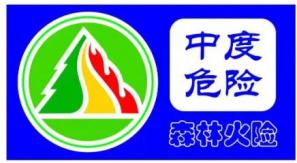 三较高危险较易燃烧较易蔓延黄色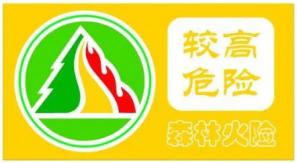 四高度危险容易燃烧容易蔓延橙色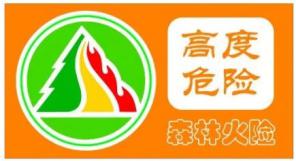 五极度危险极易燃烧极易蔓延红色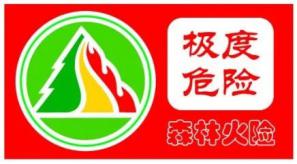 